PREDSEDA NÁRODNEJ RADY SLOVENSKEJ REPUBLIKYČíslo: CRD-517/2019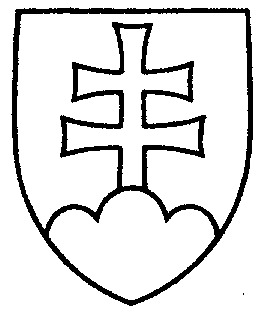 1424ROZHODNUTIEPREDSEDU NÁRODNEJ RADY SLOVENSKEJ REPUBLIKYz 11. marca 2019o pridelení návrhu zákona, podaného poslankyňou Národnej rady Slovenskej republiky na prerokovanie výboru Národnej rady Slovenskej republiky	N a v r h u j e m	Národnej rade Slovenskej republiky	A.  p r i d e l i ť	návrh poslankyne Národnej rady Slovenskej republiky Martiny ŠIMKOVIČOVEJ na vyanie zákona, ktorým sa mení a dopĺňa zákon č. 161/2015 Z. z. Civilný mimosporový poriadok (tlač 1350), doručený 7. marca 2019	na prerokovanie	Ústavnoprávnemu výboru Národnej rady Slovenskej republiky;	B.  u r č i ť	a) k návrhu zákona ako gestorský Ústavnoprávny výbor Národnej rady Slovenskej republiky,	b) lehotu na prerokovanie návrhu zákona v druhom čítaní v gestorskom výbore 
do 7. mája 2019.Andrej   D a n k o   v. r.